¿Hasta qué punto soy un líder conectivo?Connective Leadership Mirror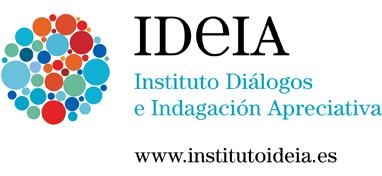 En cada pregunta usted decide cuál de las siete palabras de referencia se asocia más con la palabra clave en el encabezado de la pregunta. Deberá puntuar cada palabra con 0 o más puntos. El total de la suma de todas las puntuaciones en cada pregunta debe ser exactamente 10.  Véase también el ejemplo junto a la pregunta 2.1. ¿Qué asocio con ORGANIZACIÓN?2. ¿Qué asocio con TRABAJO?   (ejemplo)3. ¿Qué asocio con POLITICA?4. ¿Qué asocio con MEJORA?5. ¿Qué asocio con CO-OPERACIÓN?6. ¿Qué asocio con LIDERAR?7. ¿Qué asocio con RESULTADO?8. ¿Qué asocio con COMPAÑERO DE TRABAJO?GestiónComunicaciónMetasTotalidadRedesOrganigramaVehículo10?Contribución0Producción1Juntos0Condición0Clientes4Asignación2Sentido310?10CulturaAceptaciónMandoIntegralDirecciónDialogoInstrucción10?Lluvia de ideasDe arriba hacia abajoImpactoSocialNecesidadEstructuraValioso10?AcuerdosEfectividadCuidadoAprendizajeObvioCoordinaciónIncondicional10?ControlCohesiónInspiraciónTradiciónPerspectivaEntendimientoEstatus10?MonitoreoPersistenciaAvanceGanar-ganarÉxitoSostenibilidadReclamos10?RecursosGrupoPotencialFuente de gananciaEnlaceEquipoJefe10?